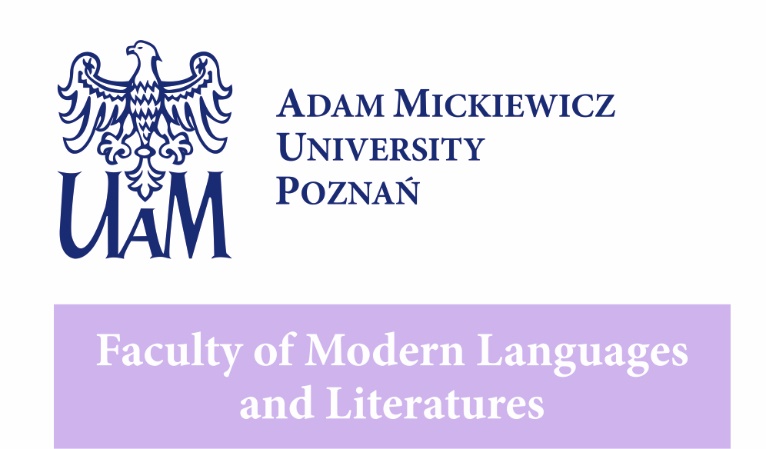 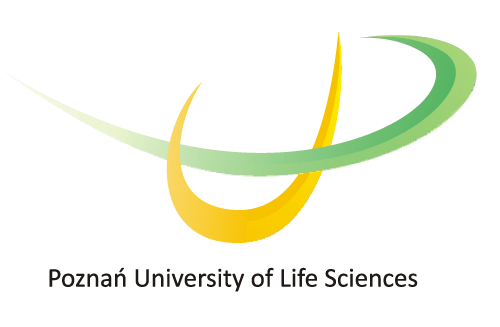 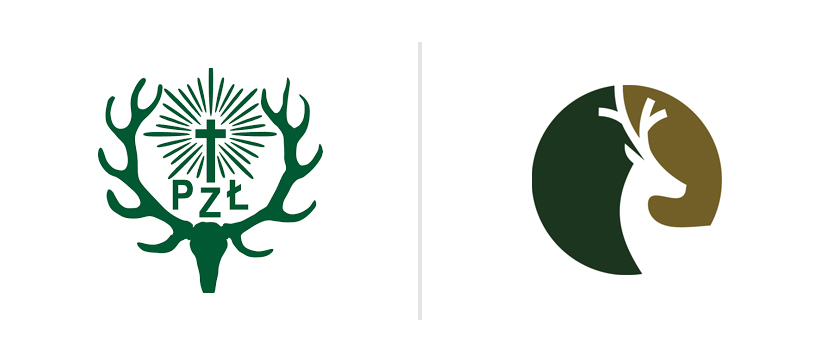 Language, Culture and Law– Semiotic Perspectives on Forestry & Hunting“Cultural Value of Hunting” 15-17 June 202318th Conference on Translation, Interpreting, LSPs and Cultural StudiesConference venue: online and Palace in Obrzycko (address: Zamek 1, 64-520 Obrzycko, Poland)Język, kultura i prawo – semiotyczne aspekty łowiectwa i leśnictwa„Kulturowa wartość łowiectwa” 15-17 czerwca 2023r. 18 Konferencja poświęcona przekładowi i językom specjalistycznymKonferencja: online i stacjonarnie w Pałacu w Obrzycku (adres: Zamek 1, 64-520 Obrzycko, Polska) 15th June, THURSDAY / 15 czerwca, CZWARTEKTime zone – Paris time16th June, FRIDAY / 16 czerwca, PIĄTEK17th June, SATURDAY / 17 czerwca, SOBOTAlink conf Day 1Link: https://meet.google.com/fch-ozto-eqflink conf Day 1Link: https://meet.google.com/fch-ozto-eqflink conf Day 1Link: https://meet.google.com/fch-ozto-eqf9.30-10.00Onsite registration / Rejestracja uczestników stacjonarnychOnsite registration / Rejestracja uczestników stacjonarnychOnsite registration / Rejestracja uczestników stacjonarnych9.30-10.00Online registration and login / Rejestracja online i logowanieOnline registration and login / Rejestracja online i logowanieOnline registration and login / Rejestracja online i logowanie10.00-10.30Conference opening / Otwarcie konferencji Conference opening / Otwarcie konferencji Conference opening / Otwarcie konferencji 10.30-11.00Hunting Horns’ Concert / Koncert na rogi myśliwskieHunting Horns’ Concert / Koncert na rogi myśliwskieHunting Horns’ Concert / Koncert na rogi myśliwskie11.00-11.15Coffee Break / Przerwa na kawęCoffee Break / Przerwa na kawęCoffee Break / Przerwa na kawęKeynote session “Cultural Value of Hunting” / Sesja plenarna “Kulturowa wartość łowiectwa”Chair: Mikołaj Jakubowski / Jacek BanaszekLink: https://meet.google.com/fch-ozto-eqf Keynote session “Cultural Value of Hunting” / Sesja plenarna “Kulturowa wartość łowiectwa”Chair: Mikołaj Jakubowski / Jacek BanaszekLink: https://meet.google.com/fch-ozto-eqf Keynote session “Cultural Value of Hunting” / Sesja plenarna “Kulturowa wartość łowiectwa”Chair: Mikołaj Jakubowski / Jacek BanaszekLink: https://meet.google.com/fch-ozto-eqf 11.15-12.30Dariusz J. GWIAZDOWICZ, prof. dr hab. (Uniwersytet Przyrodniczy w Poznaniu): Dlaczego kultura łowiecka jest ważna? Aleksandra MATULEWSKA, Associate Professor, dr hab. (Adam Mickiewicz University, Poznań): Historia polskiego języka łowieckiego od średniowiecza do XXI wiekuDariusz J. GWIAZDOWICZ, prof. dr hab. (Uniwersytet Przyrodniczy w Poznaniu): Dlaczego kultura łowiecka jest ważna? Aleksandra MATULEWSKA, Associate Professor, dr hab. (Adam Mickiewicz University, Poznań): Historia polskiego języka łowieckiego od średniowiecza do XXI wiekuDariusz J. GWIAZDOWICZ, prof. dr hab. (Uniwersytet Przyrodniczy w Poznaniu): Dlaczego kultura łowiecka jest ważna? Aleksandra MATULEWSKA, Associate Professor, dr hab. (Adam Mickiewicz University, Poznań): Historia polskiego języka łowieckiego od średniowiecza do XXI wieku12.30-12.45Coffee Break / Przerwa na kawęCoffee Break / Przerwa na kawęCoffee Break / Przerwa na kawęSession 1 Polish session “Cultural Value of Hunting” / Sesja polska “Kulturowa wartość łowiectwa”Chair: Dariusz GwiazdowiczLink: https://meet.google.com/fch-ozto-eqfSession 2English session / Sesja angielskaChair: Emilia Wojtasik-DziekanLink: https://meet.google.com/nou-pphg-htgSession 2English session / Sesja angielskaChair: Emilia Wojtasik-DziekanLink: https://meet.google.com/nou-pphg-htg12.45-13.15Michał NOWAK, mgr (Firma Usługowo Handlowa „Gestum” Michał K. Nowak, Wodzisław): Meandry łowiectwa polskiego w latach 1828-201313.00-13.30Xiuli LIU, PhD Candidate (School of International Studies, Zhejiang University): Wildlife Protection in judicial discourses: A corpus-based socio semiotic interpretation13.15-13.45Tomasz SAMOJLIK, dr hab. (Instytut Biologii Ssaków PAN) i Piotr DASZKIEWICZ, dr hab. (Instytut Historii Nauki PAN, OFB Muséum national d’Histoire naturelle): Udział organizacji łowieckich i myśliwych w akcji ratowania żubra13.30-14.00Patrizia GIAMPIERI, Master of Science in Applied Linguistics (Aston University, Birmingham, UK): The translation of an Italian Procura alle Liti into English: word-by-word rendering or functional translation?14.00-15.30Lunch Break / Przerwa obiadowaLunch Break / Przerwa obiadowaLunch Break / Przerwa obiadowaSession 1 Polish session “Cultural Value of Hunting”Sesja polska “Kulturowa wartość łowiectwa”Chair: Maciej StrawaLink: https://meet.google.com/fch-ozto-eqfSession 2English session / Sesja angielskaChair: Rasa VaitkevičiūtėLink: https://meet.google.com/nou-pphg-htgSession 2English session / Sesja angielskaChair: Rasa VaitkevičiūtėLink: https://meet.google.com/nou-pphg-htg15.30-16.00Paula TRZASKAWKA, dr (Uniwersytet im. Adama Mickiewicza w Poznaniu): Instrumenty myśliwskie w starożytnościOliver NOWAK, licencjat (Adam Mickiewicz University, Poznań, Institute of Applied Linguistics): An analysis of the translations in nature documentary series for children based on the series “Absurd Planet”Oliver NOWAK, licencjat (Adam Mickiewicz University, Poznań, Institute of Applied Linguistics): An analysis of the translations in nature documentary series for children based on the series “Absurd Planet”16.00-16.30Krzysztof KADLEC (Zespół „Babrzysko”): Nieznane myśliwskie śpiewy "wielkopolskiego lirnika". 100-lecie śmierci Franciszka Kswerego Zaremby w stulecie śmierci "wielkopolskiego lirnika”Emilia WOJTASIK-DZIEKAN, PhD (Adam Mickiewicz University, Poznań): Sly vixen or poor humble maiden? On the linguistic and cultural image of the fox in KoreaEmilia WOJTASIK-DZIEKAN, PhD (Adam Mickiewicz University, Poznań): Sly vixen or poor humble maiden? On the linguistic and cultural image of the fox in Korea17.00Walk in the Park and Integrational bonfireWalk in the Park and Integrational bonfireWalk in the Park and Integrational bonfireDay 2:Day 2:Keynote session “Cultural Value of Hunting” / Sesja plenarna “Kulturowa wartość łowiectwa”Chair: Joanna Kic-DrgasLink: https://meet.google.com/fch-ozto-eqfKeynote session “Cultural Value of Hunting” / Sesja plenarna “Kulturowa wartość łowiectwa”Chair: Joanna Kic-DrgasLink: https://meet.google.com/fch-ozto-eqf10.00-11.00Keynote speech: Guanghua LIU, Prof. (Law School Lanzhou University, P.R. China): The Image of Hunting and Hunters in Chinese LawOnline speech interpreted consecutively into Polish / Wystąpienie tłumaczone konsekutywnie na język polskiKeynote speech: Guanghua LIU, Prof. (Law School Lanzhou University, P.R. China): The Image of Hunting and Hunters in Chinese LawOnline speech interpreted consecutively into Polish / Wystąpienie tłumaczone konsekutywnie na język polski11.00-11.15Coffee Break / Przerwa na kawęCoffee Break / Przerwa na kawęKeynote session “Cultural Value of Hunting” / Sesja plenarna “Kulturowa wartość łowiectwa”Chair: Paulina Nowak-KorczLink: https://meet.google.com/fch-ozto-eqfKeynote session “Cultural Value of Hunting” / Sesja plenarna “Kulturowa wartość łowiectwa”Chair: Paulina Nowak-KorczLink: https://meet.google.com/fch-ozto-eqf11.15-12.15Keynote speech: Onorina BOTEZAT, Associate Professor, Ph.D. (Dimitri Cantemir Cristian University, Bucharest, Romania): Romanian Hunter: Between Modern Traditions and Fictional CharactersSpeech interpreted consecutively into Polish / Wystąpienie tłumaczone konsekutywnie na język polskiKeynote speech: Onorina BOTEZAT, Associate Professor, Ph.D. (Dimitri Cantemir Cristian University, Bucharest, Romania): Romanian Hunter: Between Modern Traditions and Fictional CharactersSpeech interpreted consecutively into Polish / Wystąpienie tłumaczone konsekutywnie na język polski12.15-12.30Coffee Break / Przerwa na kawęCoffee Break / Przerwa na kawęSession 1Polish session “Cultural Value of Hunting”“Kulturowa wartość łowiectwa”Chair: Beata MalczewskaLink: https://meet.google.com/fch-ozto-eqfSession 2English session “Law and Environment” / Sesja angielska “Prawo i środowisko”Chair: Aleksandra MatulewskaLink: https://meet.google.com/nou-pphg-htg12.30-13.00Andrzej STRÓŻCZYŃSKI, dr (Lasy Państwowe): Poroże jeleniowatych w życiu i kulturze człowiekaHui LI, Master (Zhejiang University) and Le CHENG, Professor (Guanghua Law School, Zhejiang University): Legal Regulation of Invasive Alien Species in China: A Semiotic Perspective13.00-13.30Mateusz MOSZCZYŃSKI, mgr (Polski Związek Łowiecki ZO Konin): Sokolnictwo w czasach pierwszych PiastówPrzemysław KUSIK, master’s degree (Law); master’s degree (English Studies) (Polskie Towarzystwo Tłumaczy Przysięgłych i Specjalistycznych TEPIS): The Right to the Environment? Article 4(1) of the Polish Environmental Protection Act from a Combined Comparative Law and Polish-English Legal Translation Perspective13.30-15.00Lunch break / Przerwa obiadowaLunch break / Przerwa obiadowaSession 1 Polish session “Cultural Value of Hunting” / Sesja polska “Kulturowa wartość łowiectwa”Chair: Michał NowakLink: https://meet.google.com/fch-ozto-eqfSession 2French session: “Cultural Value of Hunting” / Sesja francuska “Kulturowa wartość łowiectwa”Chair: Magdalena StefaniakLink: https://meet.google.com/nou-pphg-htg15.00-15.30Joanna SMOŁA, doktor (Uniwersytet Rzeszowski): Podawka, koziołek aportowy, fryga – problemy polsko-rosyjskiej ekwiwalencji terminów w języku kynologii łowieckiejRamdane BOUKHERROUF, Professeur (Laboratoire d’Aménagement et d’Enseignement de la Langue Amazighe Université Mouloud Mammeri de Tizi-Ouzou, Algérie) avec Noura TIGZIRI, Professeure (Laboratoire d’Aménagement et d’Enseignement de la Langue Amazighe Université Mouloud Mammeri de Tizi-Ouzou, Algérie): A propos du langage et de la culture de l’activité de la chasse en Algérie (Kabylie). Essai d’analyse sémiotique et jurilinguistique15.30-16.00Beata MALCZEWSKA, dr (PZŁ ZO Kraków; Uniwersytet Pedagogicznym im. KEN w Krakowie): Język łowiecki włoski i polski w aspekcie tłumaczeniowym – wybrane problemyKahina KACI OUALI, Magister, Maître Assistant (Université Mouloud Mammeri de Tizi-Ouzou, Algérie) avec Zakia DAID, Magister, Maître Assistant (Université Mouloud Mammeri de Tizi-Ouzou, Algérie): Etude sémiologique du langage (lexique et terminologie) des chasseurs kabyles: le cas des chasseurs de l'association des chasseurs d'Ighil n Ougni de Tizi-Ouzou16.00-16.15Coffee Break / Przerwa na kawęCoffee Break / Przerwa na kawęSession 1 Polish session “Cultural Value of Hunting” / Sesja polska “Kulturowa wartość łowiectwa”Chair: Andrzej StróżczyńskiLink: https://meet.google.com/fch-ozto-eqfSession 2French session: “Law and Environment” / Sesja francuska “Prawo i środowisko”Chair: Ramdane BoukherroufLink: https://meet.google.com/nou-pphg-htg16.15-16.45Joanna KIC-DRGAS, PhD (Uniwersytet im. Adama Mickiewicza w Poznaniu): Konceptualizacja zwierząt leśnych w przysłowiach. Analiza porównawcza w języku polskim, niemieckim, angielskim, hiszpańskim i portugalskimRabah TABTI, Maître de conférences (Département de Langue et Culture Amazighes, Faculté des Lettres et des Langues, Université Mouloud MAMMERI de Tizi-Ouzou, Algérie): De la protection de l’environnement dans les constitutions algériennes16.45-17.15Izabela KAMIŃSKA, dr historii sztuki (Katolicki Uniwersytet Lubelski): Wątki łowieckie w literaturze dziecięcej i młodzieżowejPiotr PIEPRZYCA, dr (Uniwersytet Pedagogiczny im. KEN w Krakowie): Image linguistique des animaux dans les systèmes juridiques polonais et français17.15-17.45Kyong-geun OH, dr hab., prof. UAM (Uniwersytet im. Adama Mickiewicza w Poznaniu) i Jong-seong PARK, Professor (Dept. of Korean Language and Literature, Korea National Open University, Seul, Korea): Tygrys w kulturze koreańskiej: mity, legendy, symbolika i polowaniaPaulina NOWAK-KORCZ, PhD (Katedra Języków Specjalistycznych oraz Komunikacji Międzykulturowej, Uniwersytet Łódzki): Contrats de bail de chasse : une analyse contrastive en langue française et polonaise18.00Gala Dinner / Uroczysta kolacjaGala Dinner / Uroczysta kolacjaEnglish / Polish session session “Cultural Value of Hunting” / Sesja angielsko-polska: „Kulturowa wartość łowiectwa”Chair: Dariusz GwiazdowiczLink: https://meet.google.com/fch-ozto-eqfMusic session translated into PolishChair: Maciej StrawaLink: https://meet.google.com/nou-pphg-htg9.30-10.00Hiromasa IGOTA, PhD (Rakuno Gakuen University): The history and current status of game management in JapanEdmund HATIAR, Ing., DiS. art. (Stredná odborná škola lesnícka a drevárska Jozefa Dekreta Matejovie Liptovský Hrádok) and Lucia BLŠÁKOVÁ, PhD (vicepresident of Slovak Club of Hunting Players: Slovenská poľovnícka hudba (Słowacka muzyka myśliwska)Speech interpreted consecutively into Polish / Wystąpienie tłumaczone konsekutywnie na język polski10.00-10.30Rasa VAITKEVIČIŪTĖ (Vytautas Magnus University, Agriculture Academy, Faculty of Forest Sciences and Ecology), Valda GUDYNAITĖ-FRANCKEVIČIENĖ, dr (Kaunas Forestry and Environmental Engineering University of Applied Sciences), and Gerda ŠILINGIENĖ, PhD (Vytautas Magnus University): Public image of hunter and hunted. The case of LithuaniaPetr ŠEPLAVÝ (Klub trubačů ČMMJ): Odkaz prof. Antonína Dyka v současnosti [Spuścizna profesora Antonina Dyka]Speech interpreted consecutively into Polish / Wystąpienie tłumaczone konsekutywnie na język polski10.30-11.00Magdalena STEFANIAK, dr (Instytut Języków i Literatur Romańskich, UAM Poznań): Zachowanie zwierzyny w trakcie konnego polowania z psami we francuskim języku łowieckimPetr VACEK, JUDr. (Klub trubačů ČMMJ): Historia gry na rogu myśliwskim w Czechach11.15-11.30Conference closing / Zamknięcie konferencjiConference closing / Zamknięcie konferencji12.15Departure from Obrzycko / Wyjazd z ObrzyckaDeparture from Obrzycko / Wyjazd z Obrzycka